Actividad 6 Curso: 4 to Materia: HistoriaProfesor: Agout Sebastián.Hola chicos buen semana para todos. Seguimos trabajando con los estallidos revolucionaros de mediados del siglo XIX, En la clase anterior vimos como otra vez el foco estalla en Francia, En esta clase veremos como la revolución también avanza por el resto de Europa en algunos casos un poco más lento que en otros. LEER LOS TEXTOS Y RESPONDER.¿Cómo se desarrolló la revolución en el Imperio de Austria? ¿Qué sucedió con uno de los principales protagonistas del Congreso de Viena? ¿Qué sucedía en el interior del imperio? ¿Qué paso en la región húngara del imperio?¿En que otros lugares repercute la crisis de imperio de Austria?¿Cuáles son las características principales de las revoluciones de 1848?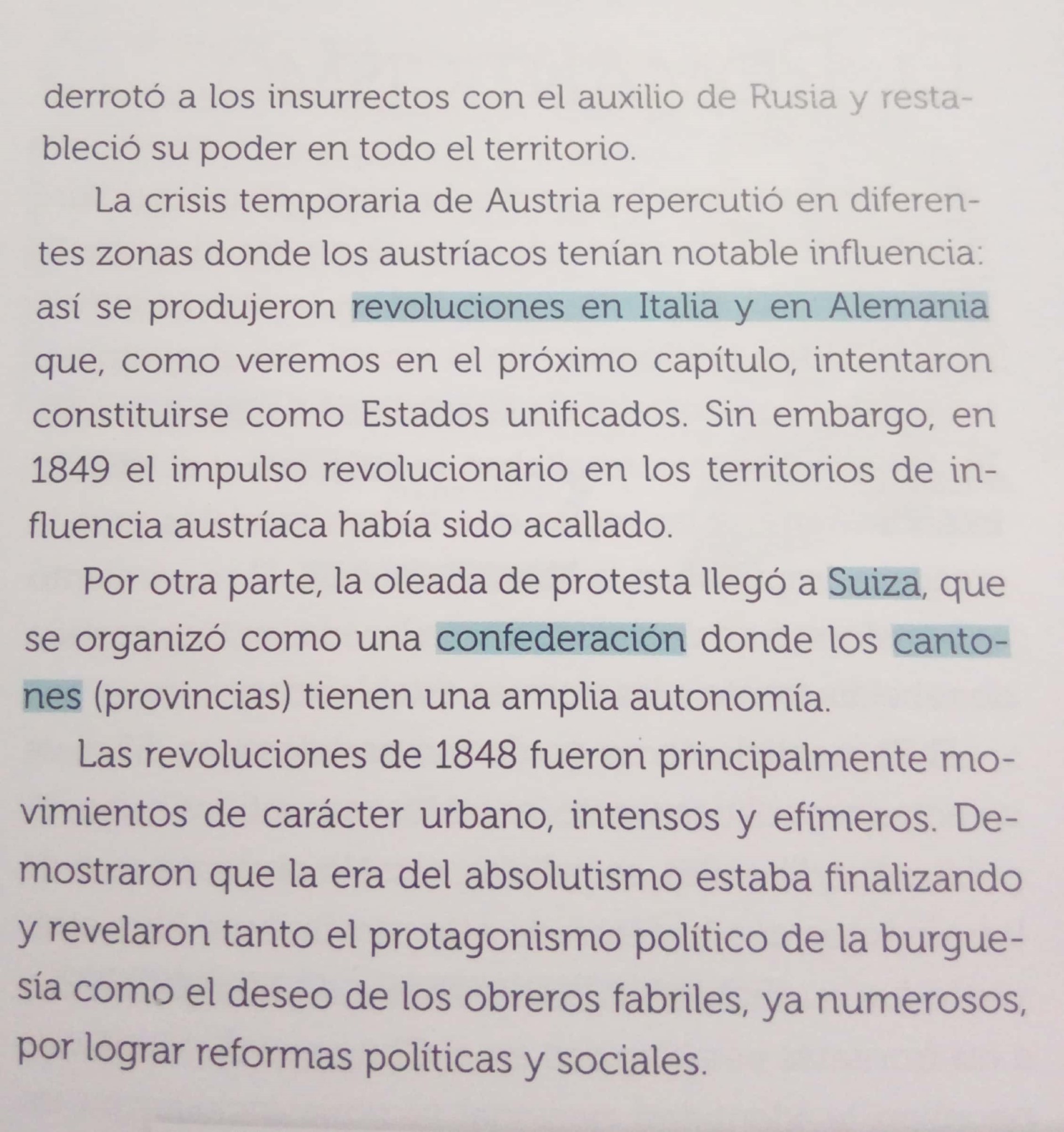 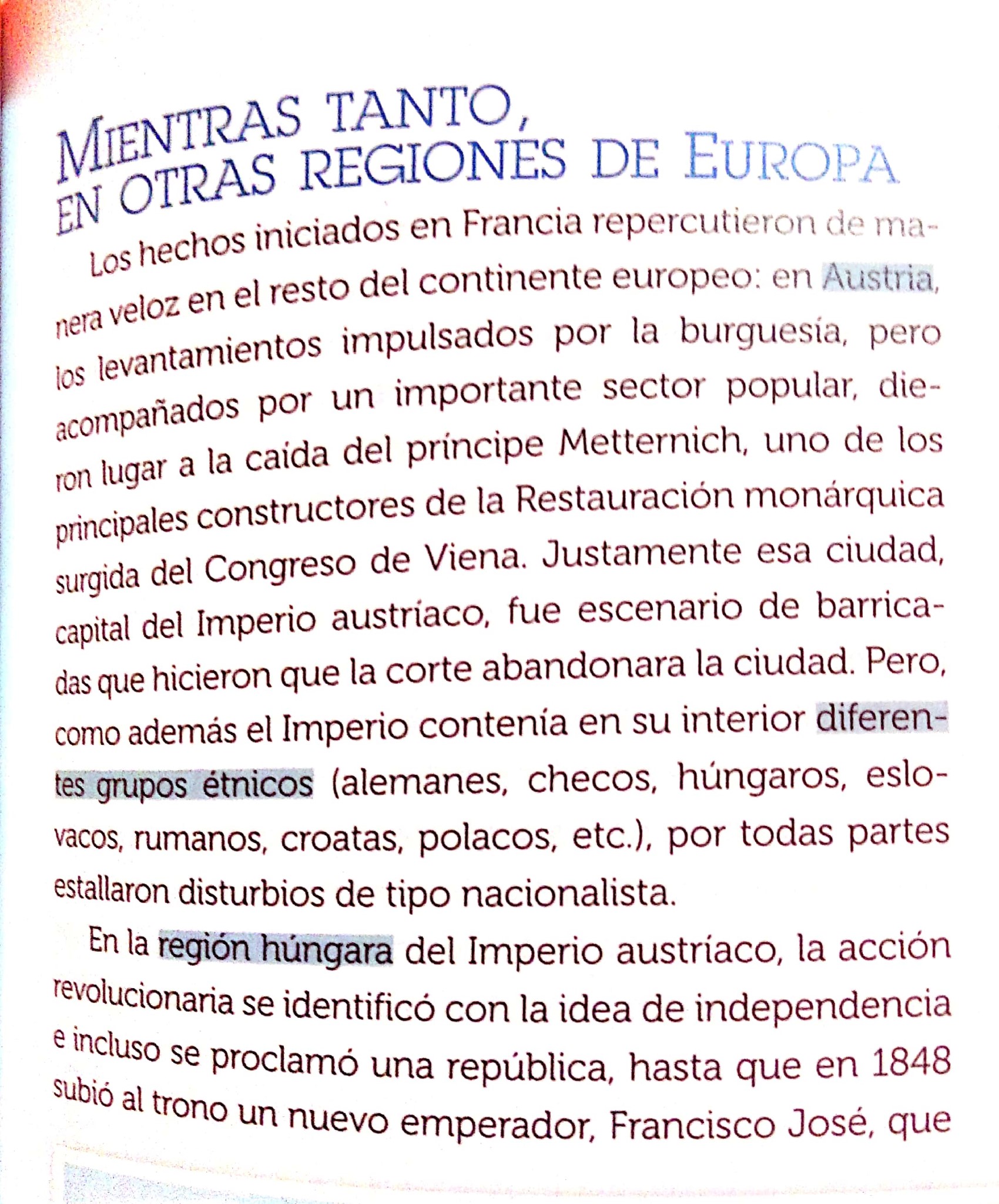 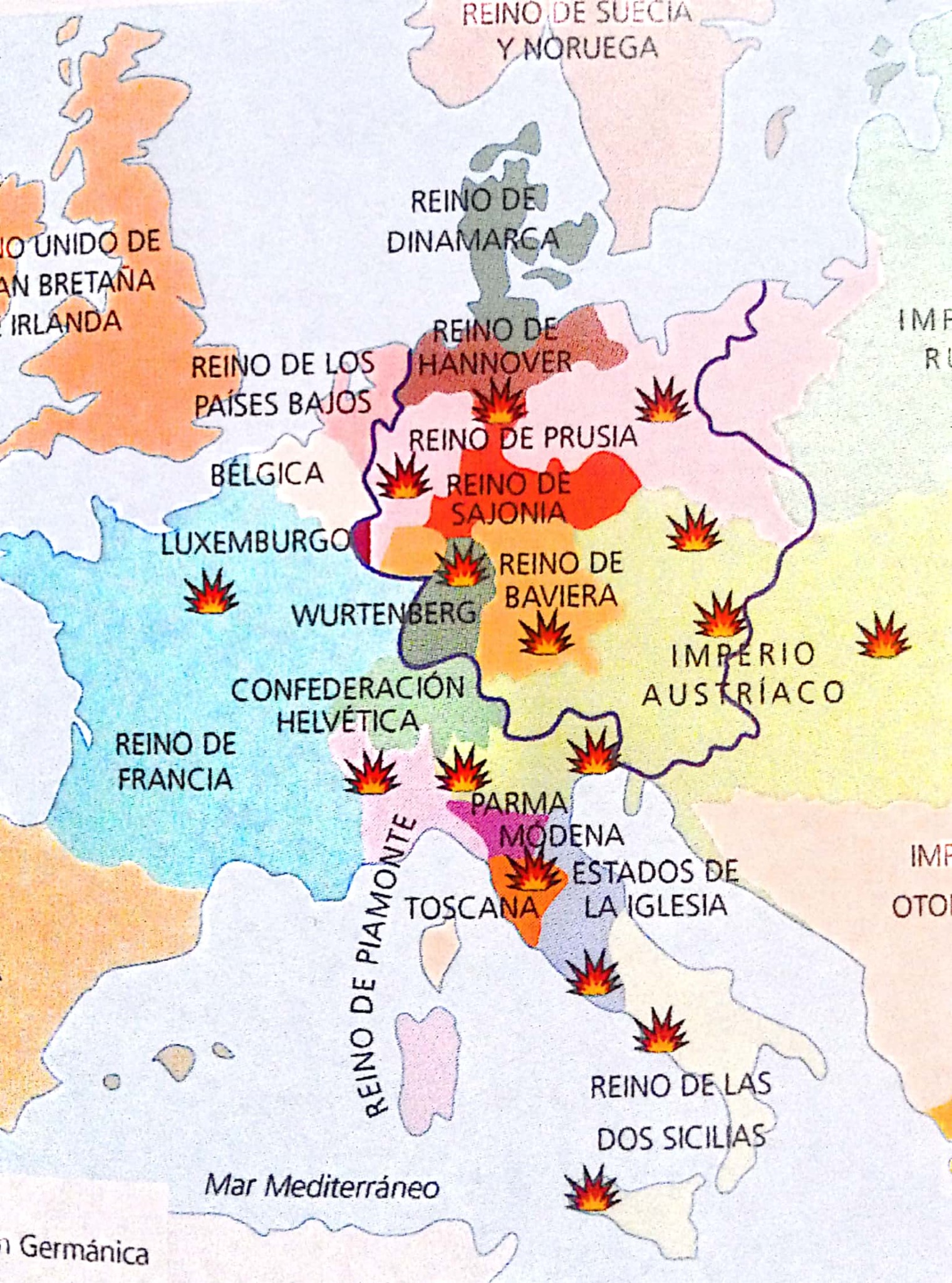 